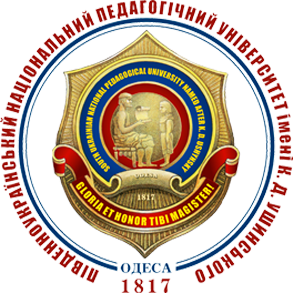 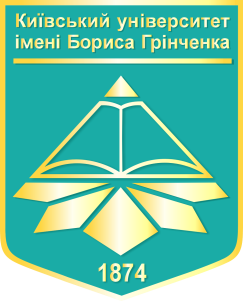 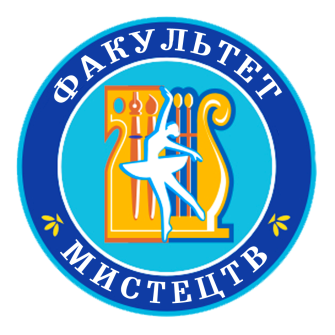 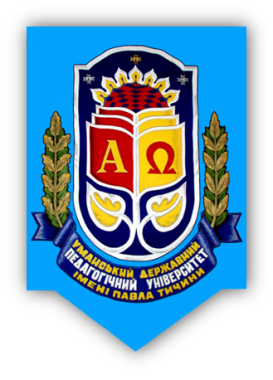 МІНІСТЕРСТВО ОСВІТИ І НАУКИ УКРАЇНИУМАНСЬКИЙ ДЕРЖАВНИЙ ПЕДАГОГІЧНИЙ УНІВЕРСИТЕТІМЕНІ ПАВЛА ТИЧИНИРАДА МОЛОДИХ НАУКОВЦІВ ТА МОЛОДИХ ДОСЛІДНИКІВФАКУЛЬТЕТУ МИСТЕЦТВСТУДЕНТСЬКЕ НАУКОВЕ ТОВАРИСТВО ФАКУЛЬТЕТУ МИСТЕЦТВКИЇВСЬКИЙ УНІВЕРСИТЕТ ІМЕНІ БОРИСА ГРІНЧЕНКАКАФЕДРА ХОРЕОГРАФІЇДЗ «ПІВДЕННОУКРАЇНСЬКИЙ НАЦІОНАЛЬНИЙ ПЕДАГОГІЧНИЙ УНІВЕРСИТЕТ ІМЕНІ К. Д. УШИНСЬКОГО»КАФЕДРА МУЗИЧНОГО МИСТЕЦТВА І ХОРЕОГРАФІЇШановні студенти!ЗАПРОШУЄМОВас взяти участь у роботіVІ Всеукраїнської студентської наукової конференції«Мистецька освіта у контексті євроінтеграційних процесів»,яка відбудеться 21 березня 2019 рокуна базі факультету мистецтв Уманського державного педагогічного університету імені Павла ТичиниРобота конференції планується за такими напрямами:1. Музичне мистецтво. 2. Образотворче мистецтво. 3. Декоративно-прикладне мистецтво. 4. Мистецтво дизайну. 5. Хореографічне мистецтво. Робоча мова конференції: українська.Реєстрація учасників конференції – 21 березня 2019 року у вестибюлі навчального корпусу № 3 Уманського державного педагогічного університету імені Павла Тичини за адресою: м. Умань, вул. Садова, 28 з 9.00 до 10.00 год.Відкриття конференції – 21 березня 2019 року об 11:00.Регламент: –	доповіді на пленарному засіданні – до 20 хв.;–	доповіді на секційних засіданнях – до 10 хв.;–	повідомлення – до 5 хв.Тези доповідей будуть видрукувані до початку конференції у збірнику матеріалів конференції «Мистецька освіта у контексті євроінтеграційних процесів».Умови участі в конференції:Для участі у конференції необхідно до 8 березня 2019 року подати до оргкомітету такі матеріали:заявку (зразок додається); текст тез доповіді в електронному варіанті; Порядок розміщення матеріалу:прізвище, ім’я автора;навчальний заклад;відомості про наукового керівника (ПІБ, вчений ступінь, вчене звання, посада і місце роботи);назва статті;анотація (представляється українською мовою (400–500 друкованих знаків з пробілами));ключові слова українською мовою (8–10 понять).посилання на використані джерела, які оформлюються у квадратних дужках, де через кому вказується номер джерела та сторінка цитування у даному виданні (зразок [1, с. 56]). Література має оформлятися за алфавітом.скановану копію квитанції про оплату;якісне портретне фото учасника конференції. Матеріали конференції будуть опубліковані у збірнику студентських наукових робіт, вартість однієї сторінки – 35 грн. Усі витрати, пов’язані з проживанням та харчуванням, здійснюються учасником за власний рахунок або за рахунок організації, що його відрядила. Для участі в роботі конференції необхідно сплатити організаційний внесок у розмірі 100 грн. (для часткового покриття витрат, пов’язаних із підготовкою матеріалів конференції).За участь у конференції студент отримає збірник матеріалів, сертифікат учасника та програму VІ Всеукраїнської студентської наукової конференції «Мистецька освіта у контексті євроінтеграційних процесів».Електронний варіант тез доповіді, заявки та копії квитанції просимо надсилати електронним листом на адресу: kutsenko.udpu@gmail.comВимоги до оформлення тез:Обсяг публікації – від 3-х повних сторінок, шрифт Times New Roman, кегль 14; міжрядковий інтервал 1,5; абзацний відступ – 1,25 см; всі поля – 2,0 см; редактор Word. Сторінки не нумеруються. У тексті слід використовувати символи за зразком: лапки типу «…», дефіс (-), тире (–), апостроф (’). Малюнки, виконані векторною графікою, мають бути вміщені одним об’єктом або згруповані і обов’язково підписані. Скановані малюнки виконувати з роздільною здатністю не менше 300 dpi та прив’язувати їх до тексту й групувати у відповідному масштабі.Назва файлу повинна відповідати прізвищу, імені, а також назві міста учасника конференції (Петров Анатолій_Умань).Список використаних джерел оформлювати в алфавітному порядку згідно з ДСТУ 8302:2015 «Бібліографічне посилання. Загальні положення та правила складання». Зразок оформлення ДОДАЄТЬСЯ.За достовірність фактів, цитат, імен, назв та інших відомостей відповідають автори та їхні наукові керівники.Зразок оформлення тез:Тетяна Курудімова,Уманський державний педагогічнийуніверситет імені Павла Тичини Науковий керівник:кандидат педагогічних наук,доцент кафедри хореографії тахудожньої культури С. В. Куценко ЕТНОКУЛЬТУРОЛОГІЧНА ПІДГОТОВКАМАЙБУТНЬОГО ВЧИТЕЛЯ ХОРЕОГРАФІЇ У КОНТЕКСТІ ВИВЧЕННЯ НАРОДНОГО ТАНЦЮУ публікації досліджується феномен етнокультурологічної підготовки майбутнього вчителя хореографії у контексті вивчення народного танцю. Автором визначено ряд функціональних складових етнокультурологічної підготовки майбутнього вчителя хореографії. Проаналізовано зміст концептуальних навчальних програм з дисциплін «Теорія і методика народно-сценічного танцю» та «Теорія і методика українського народного танцю», які мають значний потенціал для етнокультурологічної підготовки майбутнього вчителя хореографії.Ключові слова: етнокультурологічна підготовка, майбутній вчитель хореографії, хореографічна діяльність, народний танець.Текст доповіді… Текст доповіді… Текст доповіді… Текст доповіді… Текст доповіді… Текст доповіді…Текст доповіді…Список використаних джерел:Березюк О. С. Етнопедагогічна компетентність як основа етнокультурологічної підготовки майбутнього вчителя в умовах створення акмесередовища навчального закладу. Проблеми освіти. 2015. Вип. 84. URL: http://eprints.zu.edu.ua/18157/1/березюк%20о.pdf (дата звернення: 22.10.2018).Гуренко О. І. Формування етнокультурної компетентності студентів педагогічного університету в умовах поліетнічного середовища : автореф. дис. ... канд. пед. наук : 13.00.04. Харків. 2005. 20 с.Куценко С. В. Виховний потенціал українського народного танцю: навчально-методичний посібник з дисципліни «Теорія і методика українського народного танцю». Умань : ФОП Жовтий О. О, 2015. 180 с.Матеріали та грошові перекази просимо надсилати за адресою: 20308, м. Умань 8, Черкаська обл., поштове відділення № 308 з поміткою: до запитання Куценку Сергію ВолодимировичуБільш детальну інформацію про конференцію можна отримати:Тел.: (096)171-61-75, (093)188-35-45 – Куценко Сергій Володимирович, кандидат педагогічних наук, доцент кафедри хореографії та художньої культури, голова Ради молодих науковців та молодих дослідників факультету мистецтв Уманського державного педагогічного університету імені Павла ТичиниE-mail: kutsenko.udpu@gmail.comЧекаємо на Вас!З повагою, оргкомітет.ЗАЯВКА НА УЧАСТЬVІ Всеукраїнської студентської наукової конференції«Мистецька освіта у контексті євроінтеграційних процесів»Форма заявки на участь у конференції:ПрізвищеІм’яПо батьковіНавчальний заклад, містоСпеціальність, курсНомер відділення нової пошти, адреса(для відправки матеріалів конференції за умови заочної участі)Номер телефонуE-mail:Відомості про наукового керівника (ПІБ, науковий ступінь, вчене звання, посада, навчальний заклад, структурний підрозділ)Форма участі: очна/заочнаСекціяТема доповідіМультимедійна презентація: так/ніПотреба в готелі або гуртожитку: так/ні